Publicado en Sevilla el 15/06/2017 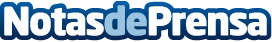 Cerca del 70% de las personas encargadas de cuidar a enfermos son mujeresSegún la Confederación Española de Alzheimer (CEAFA), el 94% de los pacientes que sufren esta enfermedad son cuidados por sus familiares desde que son diagnosticados por profesionales. El perfil del cuidador relacionado, (en un 76% son mujeres,) es de edad avanzada en situación de jubilación, más del 30% han tenido que modificar su vida y situación laboral y el 12% se han visto obligados a abandonar su trabajo para cuidar a un ser queridoDatos de contacto:Senior IberiaNota de prensa publicada en: https://www.notasdeprensa.es/cerca-del-70-de-las-personas-encargadas-de Categorias: Sociedad Andalucia http://www.notasdeprensa.es